Magyar Temetkezési Szolgáltatók Országos Szakegyesülete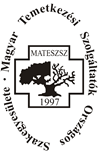 3529 Miskolc, Csabai kapu 16. sz.Tel:0630/979-6503 E-mail: mateszsz97@gmail.comJelentkezési LapTemetkezési KonferenciaHelyszín: Pesti Vigadó Konferenciaterme1051 Budapest, Vigadó tér 2.Jelentkezési Határidő: 2017.február 10.Jelentkezési Adatok:Számlázási adatok:Tájékoztatás:A részvételi díjat legkésőbb 2017 február 10-ig a Kereskedelmi és Hitel Bank:10400786-50526780-71761005 számlára kérjük átutalni. Az utalásnál a támogatás szót kérjük feltüntetni a közlemény rovatban! A jelentkezési lapot a regisztracio@temetkezesikonferencia.hu e-mail címre kérjük küldeni.A jelentkezési lap cégszerű aláírás után, egyben megrendelőnek minősül.Kelt:………………… 2017. év…………….hó……………..nap				P.H				…….…………………………………………										cégszerű aláírásJelentkező NeveJelentkező BeosztásaKépviselt vállalkozás/ Szervezet:Résztvevők létszáma:2017. február 15 10 óra (Szerda)  3000 ft/ Fő                                                         Résztvevők létszáma:2017. február 15 10 óra (Szerda)  3000 ft/ Fő                                                         Számlázási név:Számlázási cím:Adószám:e-mail cím: